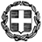 ΕΛΛΗΝΙΚΗ ΔΗΜΟΚΡΑΤΙΑΥΠΟΥΡΓΕΙΟ ΠΑΙΔΕΙΑΣ ΕΡΕΥΝΑΣ ΚΑΙ ΘΡΗΣΚΕΥΜΑΤΩΝ-----ΓΡΑΦΕΙΟ ΤΥΠΟΥ-----Ταχ. Δ/νση: Α. Παπανδρέου 37Τ.Κ. – Πόλη: 15180 - ΜαρούσιΙστοσελίδα: www.minedu.gov.grE-mail: press@minedu.gov.gr                                                                                                     Μαρούσι, 28 Μαρτίου 2019                                 				Δελτίο ΤύπουΘΕΜΑ: Πρόγραμμα πανελλαδικών εξετάσεων ΓΕΛ και ΕΠΑΛ 2019.Από το Υπουργείο Παιδείας ανακοινώνεται ότι με Υπουργικές Αποφάσεις καθορίστηκε το πρόγραμμα των πανελλαδικών εξετάσεων Γενικών Λυκείων και Επαγγελματικών Λυκείων 2019. 1. ΠΡΟΓΡΑΜΜΑ ΠΑΝΕΛΛΑΔΙΚΩΝ ΕΞΕΤΑΣΕΩΝ ΕΤΟΥΣ 2019 των ημερήσιων και εσπερινών Γενικών ΛυκείωνΩς ώρα έναρξης εξέτασης ορίζεται η 08:30 π.μ., κοινή για τους υποψηφίους ημερήσιων και εσπερινών Λυκείων. Οι υποψήφιοι πρέπει να προσέρχονται στις αίθουσες εξέτασης μέχρι τις  08.00 π.μ.Η διάρκεια εξέτασης κάθε μαθήματος είναι τρεις (3) ώρες.2. ΠΡΟΓΡΑΜΜΑ ΠΑΝΕΛΛΑΔΙΚΩΝ ΕΞΕΤΑΣΕΩΝ ΕΤΟΥΣ 2019 ΤΩΝ ΗΜΕΡΗΣΙΩΝ ΚΑΙ ΕΣΠΕΡΙΝΩΝ ΕΠΑΛ Ως ώρα έναρξης εξέτασης ορίζεται η 08:30 π.μ. Οι υποψήφιοι πρέπει να προσέρχονται στις αίθουσες εξέτασης μέχρι τις  08.00 π.μ. Η διάρκεια εξέτασης κάθε μαθήματος είναι τρεις (3) ώρες, εκτός από το μάθημα ειδικότητας: Αρχιτεκτονικό Σχέδιο, για το οποίο η διάρκεια εξέτασης είναι τέσσερις (4) ώρες.ΗΜΕΡΑΗΜΕΡ/ΝΙΑΜΑΘΗΜΑΚΑΤΗΓΟΡΙΑ ΜΑΘΗΜΑΤΟΣ
(Ο.Π.= Ομάδα Προσανατολισμού)ΠΑΡΑΣΚΕΥΗ 7-6-2019- ΝΕΑ ΕΛΛΗΝΙΚΗ ΓΛΩΣΣΑΓΕΝΙΚΗΣ ΠΑΙΔΕΙΑΣΔΕΥΤΕΡΑ10-6-2019- ΑΡΧΑΙΑ ΕΛΛΗΝΙΚΗ ΓΛΩΣΣΑ- ΜΑΘΗΜΑΤΙΚΑΟ.Π. ΑΝΘΡΩΠΙΣΤΙΚΩΝ ΣΠΟΥΔΩΝΟ.Π. ΘΕΤΙΚΩΝ ΣΠΟΥΔΩΝ+ Ο.Π. ΣΠΟΥΔΩΝ ΟΙΚΟΝΟΜΙΑΣ &ΠΛΗΡ/ΚΗΣΤΕΤΑΡΤΗ12-6-2019- ιστορια- φυσικη- ΑΝΑΠΤΥΞΗ ΕΦΑΡΜΟΓΩΝ ΣΕ ΠΡΟΓΡΑΜΜΑΤΙΣΤΙΚΟ ΠΕΡΙΒΑΛΛΟΝΟ.Π. ΑΝΘΡΩΠΙΣΤΙΚΩΝ ΣΠΟΥΔΩΝΟ.Π. ΘΕΤΙΚΩΝ ΣΠΟΥΔΩΝ Ο.Π. ΣΠΟΥΔΩΝ ΟΙΚΟΝΟΜΙΑΣ & ΠΛΗΡ/ΚΗΣΠΑΡΑΣΚΕΥΗ 14-6-2019- λατινικα- χημεια- ΑΡΧΕΣ ΟΙΚΟΝΟΜΙΚΗΣ ΘΕΩΡΙΑΣΟ.Π. ΑΝΘΡΩΠΙΣΤΙΚΩΝ ΣΠΟΥΔΩΝΟ.Π. ΘΕΤΙΚΩΝ ΣΠΟΥΔΩΝΟ.Π. ΣΠΟΥΔΩΝ ΟΙΚΟΝΟΜΙΑΣ & ΠΛΗΡ/ΚΗΣΤΡΙΤΗ18-6-2019- ΒΙΟΛΟΓΙΑ- βιολογιαΟ.Π. ΘΕΤΙΚΩΝ ΣΠΟΥΔΩΝΓΕΝΙΚΗΣ ΠΑΙΔΕΙΑΣΗΜΕΡΑΗΜΕΡ/ΝΙΑΕΞΕΤΑΖΟΜΕΝΑ ΜΑΘΗΜΑΤΑΠΕΜΠΤΗ6-6-2019- ΝΕΑ ΕΛΛΗΝΙΚΑ ΣΑΒΒΑΤΟ8-6-2019- ΜΑΘΗΜΑΤΙΚΑ (Άλγεβρα)ΤΡΙΤΗ11-6-2019- ΑΡΧΕΣ ΟΡΓΑΝΩΣΗΣ ΚΑΙ ΔΙΟΙΚΗΣΗΣ (ΑΟΔ)- ΣΤΟΙΧΕΙΑ ΜΗΧΑΝΩΝ- ΝΑΥΣΙΠΛΟΪΑ ΙΙ- ΣΥΓΧΡΟΝΕΣ ΓΕΩΡΓΙΚΕΣ ΕΠΙΧΕΙΡΗΣΕΙΣ- ΠΡΟΓΡΑΜΜΑΤΙΣΜΟΣ ΥΠΟΛΟΓΙΣΤΩΝΠΕΜΠΤΗ13-6-2019- ΑΝΑΤΟΜΙΑ-ΦΥΣΙΟΛΟΓΙΑ II / ΣΤΟΙΧΕΙΑ ΑΝΑΤΟΜΙΑΣ-ΦΥΣΙΟΛΟΓΙΑΣ ΙΙ (ν.4473)- ΗΛΕΚΤΡΟΤΕΧΝΙΑ 2 / ΗΛΕΚΤΡΟΤΕΧΝΙΑ (ν.4473)- ΙΣΤΟΡΙΑ ΣΥΓΧΡΟΝΗΣ ΤΕΧΝΗΣ / ΙΣΤΟΡΙΑ ΤΩΝ ΤΕΧΝΩΝ-ΕΡΓΑ ΚΑΙ  ΔΗΜΙΟΥΡΓΟΙ (ν.4473)- ΑΡΧΙΤΕΚΤΟΝΙΚΟ ΣΧΕΔΙΟΣΑΒΒΑΤΟ15-6-2019- ΑΡΧΕΣ ΟΙΚΟΝΟΜΙΚΗΣ ΘΕΩΡΙΑΣ (Α.Ο.Θ.)- ΔΙΚΤΥΑ ΥΠΟΛΟΓΙΣΤΩΝ / ΤΕΧΝΟΛΟΓΙΑ ΔΙΚΤΥΩΝ ΚΑΙ ΕΠΙΚΟΙΝΩΝΙΩΝ (ν.4473)- ΝΑΥΤΙΚΟ ΔΙΚΑΙΟ-ΔΙΕΘΝΕΙΣ ΚΑΝΟΝΙΣΜΟΙ ΣΤΗ ΝΑΥΤΙΛΙΑ-ΕΦΑΡΜΟΓΕΣ- ΑΡΧΕΣ ΒΙΟΛΟΓΙΚΗΣ ΓΕΩΡΓΙΑΣ - ΜΗΧΑΝΕΣ ΕΣΩΤΕΡΙΚΗΣ ΚΑΥΣΗΣ (ΜΕΚ)/ ΜΗΧΑΝΕΣ ΕΣΩΤΕΡΙΚΗΣ ΚΑΥΣΗΣ ΙΙ (ΜΕΚ II) (ν.4473)ΤΕΤΑΡΤΗ19-6-2019- ΝΑΥΤΙΚΕΣ ΜΗΧΑΝΕΣ/ΜΗΧΑΝΕΣ ΠΛΟΙΟΥ ΙI (ν.4473)- ΥΓΙΕΙΝΗ- ΣΤΟΙΧΕΙΑ ΣΧΕΔΙΑΣΜΟΥ ΚΕΝΤΡΙΚΩΝ ΘΕΡΜΑΝΣΕΩΝ- ΗΛΕΚΤΡΙΚΕΣ ΜΗΧΑΝΕΣ- ΨΗΦΙΑΚΑ ΣΥΣΤΗΜΑΤΑΠΕΜΠΤΗ20-6-2019- ΤΕΧΝΟΛΟΓΙΑ ΥΛΙΚΩΝ- ΟΙΚΟΔΟΜΙΚΗ- ΣΤΟΙΧΕΙΑ ΨΥΞΗΣ-ΚΛΙΜΑΤΙΣΜΟΥ- ΚΙΝΗΤΗΡΕΣ ΑΕΡΟΣΚΑΦΩΝ / ΚΙΝΗΤΗΡΕΣ ΑΕΡΟΣΚΑΦΩΝ II (ν.4473)